Фотоотчет праздник «День защитника отечества»К празднику был оформлен зал 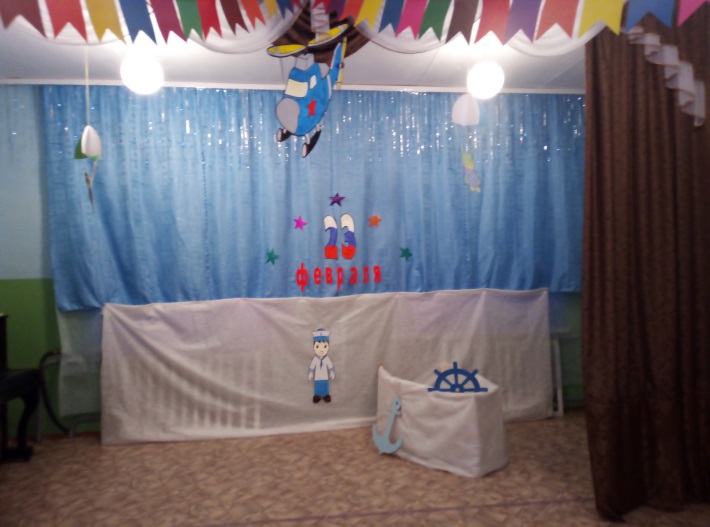 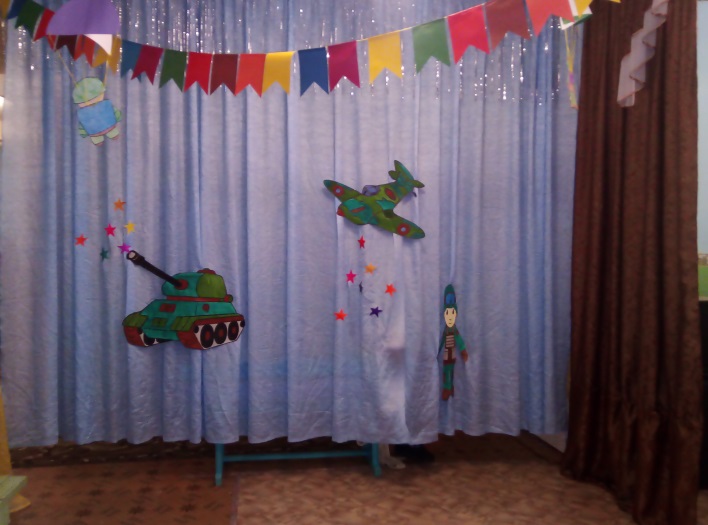 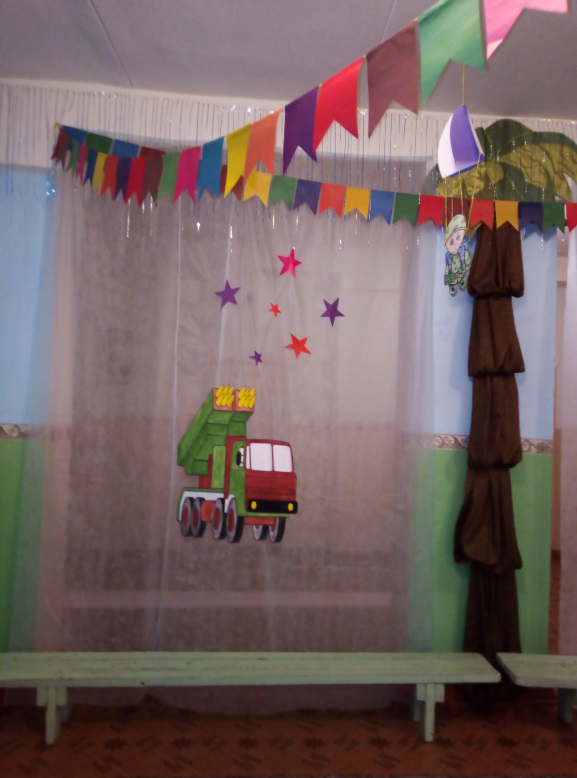 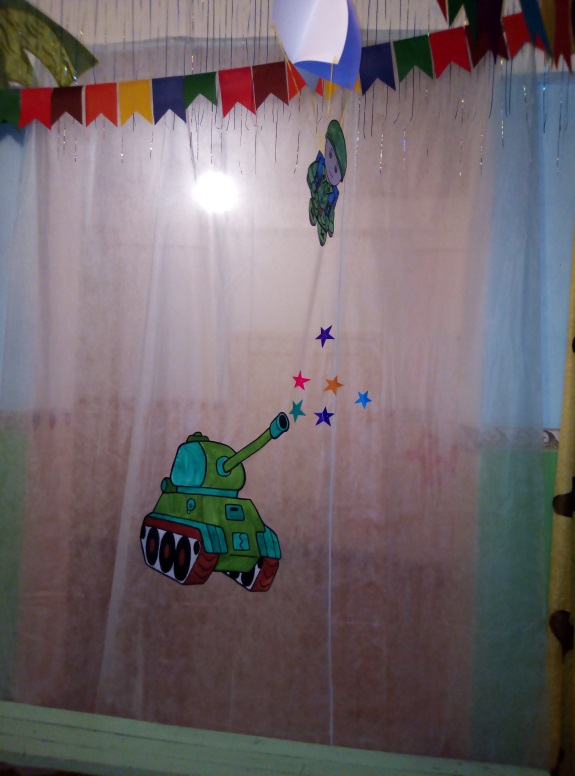 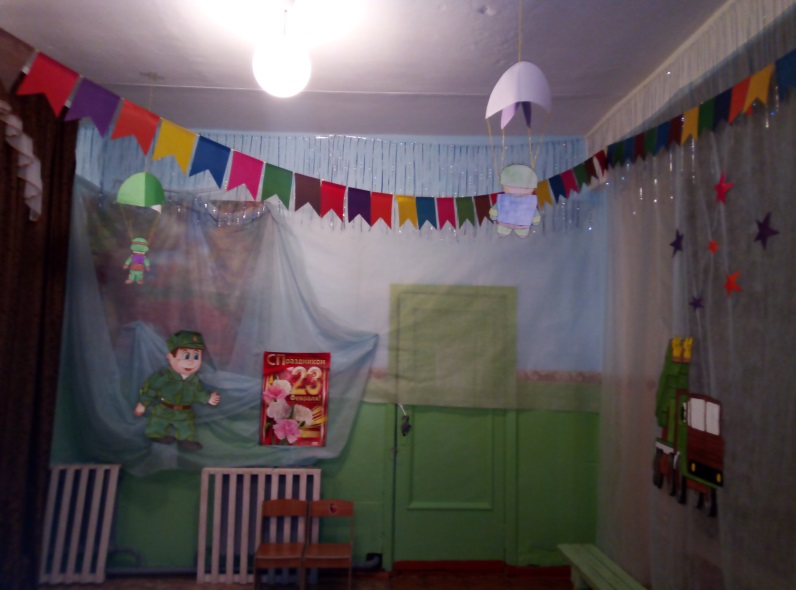 Праздник провели и малыши, 
и дети второй младшей - средней группы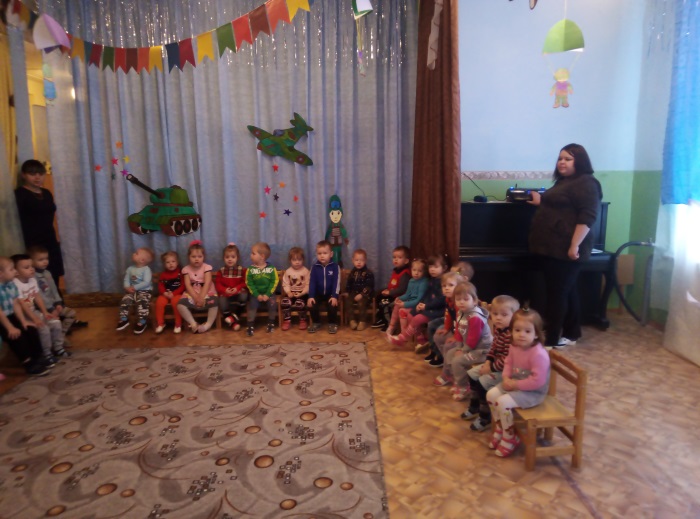 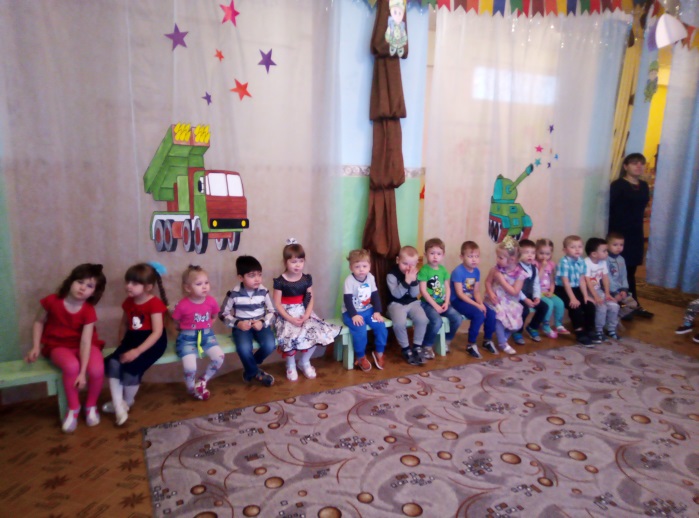 Вместе сделали зарядку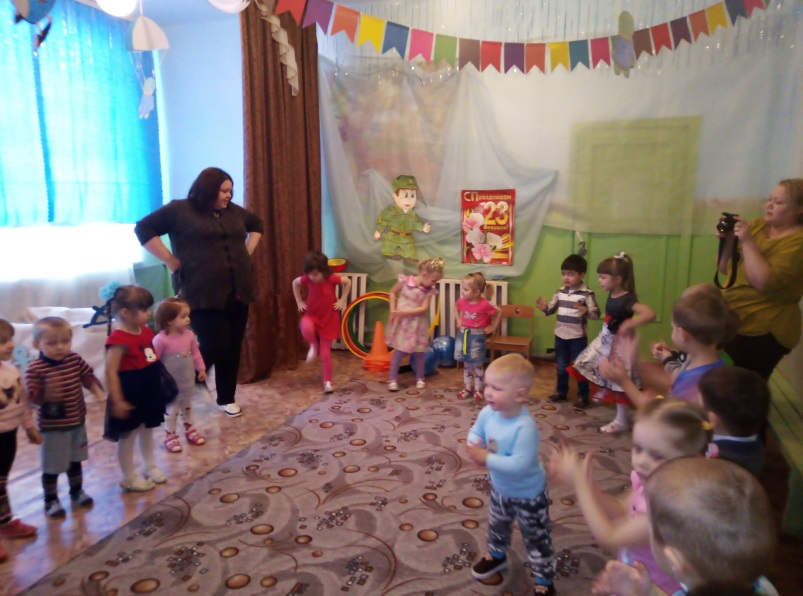 Дети второй младшей - средней группы соревновались между собой 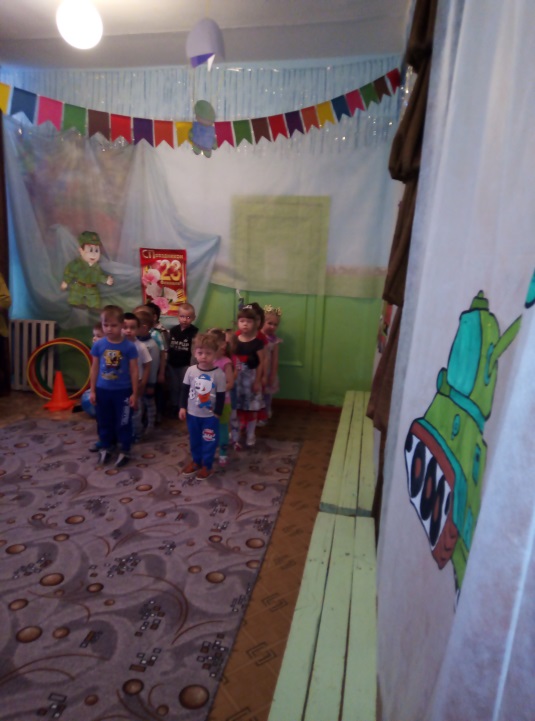 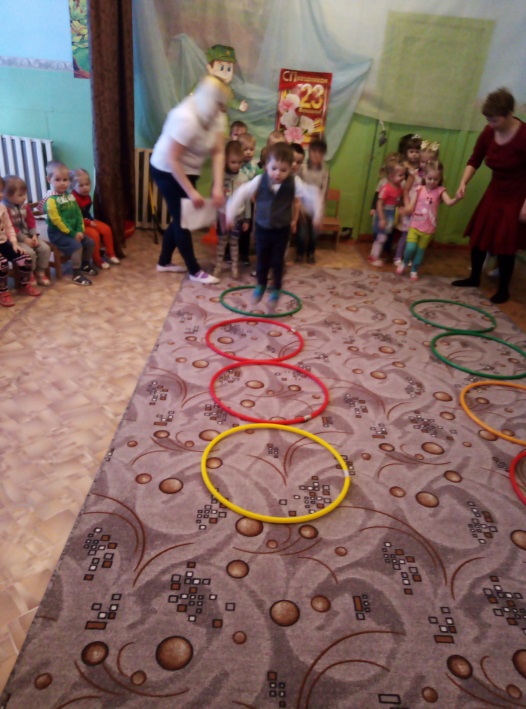 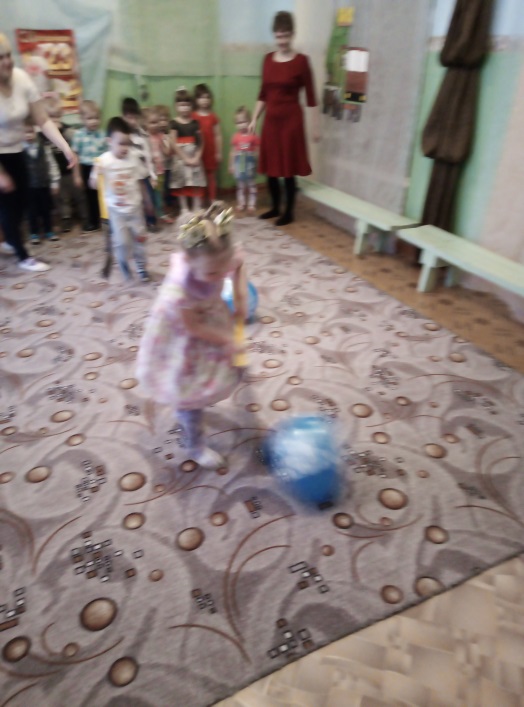 Потом вместе станцевали танец морячка и угостились конфетами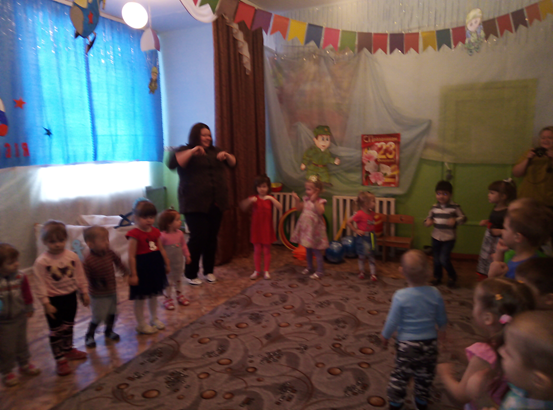 Воспитатели: Лушникова М.В.                        Речкина М.С.